The Philadelphia Neuropsychological Society (PNS)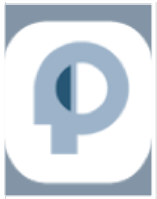 25th Annual SymposiumEthics in PsychologyDon Bersoff, Ph.D., J.D. “A Decision-Making System for Analyzing Ethical Dilemmas”andRoy Hamilton, M.D., M.S. “The Promise and the Peril of Cognitive Enhancement Using Noninvasive Brain Stimulation”Friday, October 28, 20118:30am-1:00pm (3 CE Credits)*Drexel UniversityAcademic Bistro, 101 North 33rd Street, 6th Floor, Philadelphia, PAImportant Registration Information : Pre-registration is strongly recommended as space is limited (max cap is 55). If you do not pre-register, seating is not guaranteed.  Registration via the PNS website and PayPal are available.  We prefer that you register via the website; however, if you choose to register via mail, please complete and mail in registration form and payment BEFORE Monday October 17, 2011REGISTER AT: www.pns-pa.orgSymposium Schedule8:30 a.m.- 9:00 a.m. Registration and Continental Breakfast9:00 a.m. – 10:30 a.m. Lecture I (Don Bersoff, Phd, JD)10:30 a.m. – 10:45 a.m Q & A10:45 a.m. – 11:00 a.m. Coffee break11:00 am – 12:30 pm  Lecture II (Roy Hamilton, MD, MS)12:30pm – 12:45 pm  Q & AOPTIONAL MAIL-IN REGISTRATION FORM:  Please print and mail in before October 17, 2011After October 17, 20101 please register via PNS website:  www.pns-pa.orgName_________________________________________________________________________Address_______________________________________________________________________City/State/Zip:_________________________________________________________________Telephone (day):________________________________________________________________email:_________________________________________Colloquium Fee (please check all that apply)	______ $40 Regular PNS Members______ $60 Professional Non-PNS Members______ $15 Student/Post-doc PNS Members______ $25 Student/Post-doc Non-PNS membersContinuing Education Credits*                                ______ $30  for 3 APA CE credits  (Non-PNS Members)	______ $15 for 3 APA CE credits (PNS Members)Event Total					_________________(enclosed amount)Please forward this form and check made out to “PNS” to:Kate Viner, PhDPNS Treasurer1714 E. Moyamensing Avenue, Philadelphia 19148For further information about registration, please email (schultheis@drexel.edu) or call (215-895-6105).*Continuing Education: Three (3) continuing education credits for psychologists can be earned by attending the program and completing post-workshop forms. The Philadelphia Neuropsychology Society (PNS) is approved by the American Psychological Association to sponsor continuing education for psychologists. PNS maintains responsibility for this program and its content.